Прямые трансляции «Разговор о важном»(ссылки).№ 1 .Выпуск от 20.06.2022 «Первая встреча»https://vk.com/wall-198655662_3216№ 2.Выпуск от  27.06.2022Минпросвещения России: https://apkpro.ru/razgovory-o-vazhnom/.
https://vk.com/video-213221936_456239048?list=1b3252049f93bf79f2№ 3.Выпуск от   01.08.2022 на Rutube:
https://rutube.ru/video/a29c2db2eeb34834064733e244f81..
 в социальной сети ВКонтакте:
https://vk.com/video-213221936_456239068

№4.Выпуск от    08.08.2022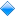 трансляции проекта Академии Минпросвещения России на Rutube (https://rutube.ru/video/86729d01dcbe517744a04095d6f02..) и в социальной сети ВКонтакте (https://vk.com/video-213221936_456239070).
№5.Выпуск от    15.08.2022Посмотреть запись «Классного марафона» из Казани можно по ссылке: https://vk.com/video-213221936_456239071.

№6.Выпуск от    22.08.2022трансляции проекта Академии Минпросвещения России на Rutube (https://rutube.ru/video/f4c6877fbe7b5cf0a0b32b8e7ab7f..) и ВКонтакте (https://vk.com/video-213221936_456239072).
Посмотреть прошлые выпуски «Классного марафона», а также ознакомиться со списком площадок региональных ИРО и другой полезной информацией можно на сайте Академии Минпросвещения России: https://apkpro.ru/razgovory-o-vazhnom/. Самую актуальную информацию читайте в Telegram-канале проекта: https://t.me/razgovory_o_vazhnom.
Задать дополнительные вопросы о подготовке учителей к проведению занятий «Разговоры о важном» можно по телефону горячей линии 8 (800) 200-91-85.
ВАЖНО! На портале «Единое содержание общего образования» размещены материалы внеурочных занятий «Разговоры о важном» https://razgovor.edsoo.ru/